Gouache 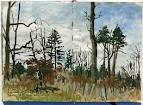 Palette:  Any covered watercolor type palette or butcher's tray (cover butcher's tray with plastic wrap when not in use).  SUPPLIES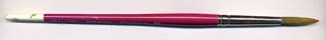 Brushes:  Sable and artificial sable brushes work best. (Your choice of size and shape)Surface:  Illustration board cold or hot-press and watercolor paper 140lb or 300lb cold or hot- press. (Your choice of brand)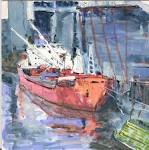 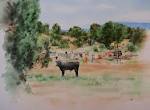 (http://krobbins4art.tripod.com/id7.htm)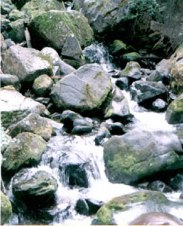 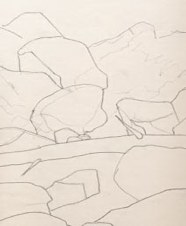 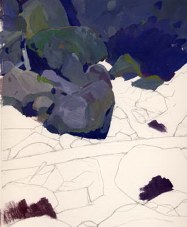 The Photograph©Courtesy of Maury Kettell, "Projects Page"Drawing ©I drew my composition directly onto 140lb Lanaquarelle 9" x 12” watercolor paper. I stayed pretty true to the photograph but added the fallen log for additional interest.Beginning ©I chose a Blue-Purple as my dominant hue with Cadmium Yellow-Orange as the complimentary color.  Cobalt Blue and Violet are the adjacent hues to the Blue-Purple with  Yellow-green and Yellow-Orange as the two discord colors.  I went back and refined my drawing by adding a few more rocks for interest.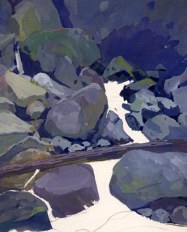 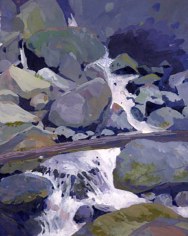 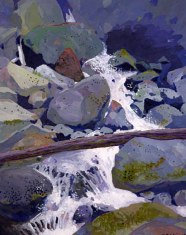 Midway ©This is where the fun part begins.  I usually pick one main element in my painting, and connect everything else to it.  At this point I have a pretty good idea where I'm going with the painting.  Now it's just a matter of working the painting as a whole.Nearing Completion©Working the painting as a whole, checking to see where improvements can be made.  Painting and refining the  water was very enjoyable and relaxing.  I had to keep in mind that the rocks both above and below the water line will influence the color of the water.    Finish©I added some additional dark areas back in the foreground rocks.  I got carried away with flinging paint, both dark and light.  I did enjoy the process.